CIVIL AIR PATROL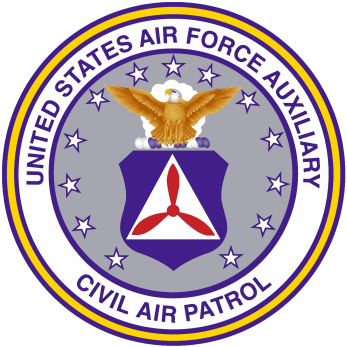 UNITED STATES AIR FORCE AUXILIARYCOMMUNITY SERVICE RIBBON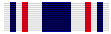 PRESENTED TO[GRADE] [NAME]IN RECOGNITION FOR OUTSTANDING SERVICETO THE COMMUNITYGiven this               day of [MONTH], [YEAR]________________________[NAME], [GRADE], CAP[TITLE][SQUADRON/GROUP/WING NAME]